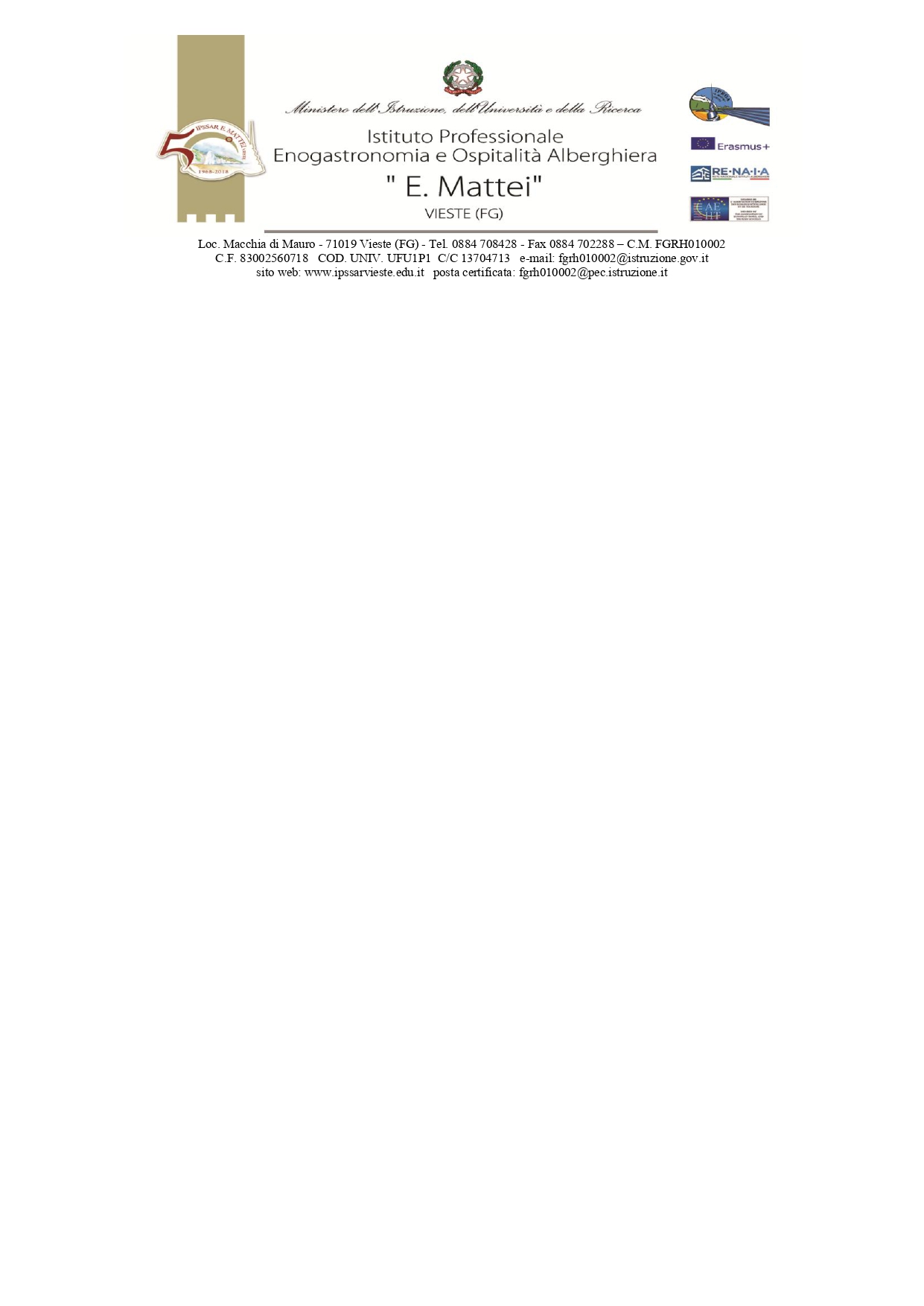 Allegato B – Autocertificazione rientro a scuola motivi diversi da malattiaAl Dirigente Scolasticodell’IPEOA E. MATTEI VIESTE (FG)Oggetto: Autocertificazione per il rientro in caso di assenza per motivi diversi dalla malattia.La/il sottoscritta/oin quanto (barrare la voce che ricorre):alunno frequentante l’Istituto scolastico / plesso sopra indicato;genitore o tutore di:assente dal	/	/20	al	/	/20	,(compilare in caso di minore o di soggetto sottoposta a tutela)D I C H I A R Aai sensi della normativa vigente in materia e consapevole che chiunque rilasci dichiarazioni mendaci è punito ai sensi del codice penale e delle leggi speciali in materia, ai sensi e per gli effetti dell’art. 46 DPR n. 445/2000 e consapevole dell’importanza del rispetto delle misure di prevenzione finalizzate al contenimento del contagio da Covid‐19 e per la tutela della salute della collettività, che [lo/la studente/ssa] può essere riammesso a scuola poiché il periodo di assenza non è dovuto a motivi di salute, ma legato a:esigenze familiari (specificare):per quarantena precauzionale volontaria, senza patologie o sintomatologia Covid correlata.altro (specificare): 	Dichiaro, altresì, che durante il suddetto periodo [lo/la studente/ssa] non ha presentato sintomi Covid‐19 o sintomi simil influenzali.Data,   ____/____/20_____Firma del genitore/tutore o dell’alunno maggiorenne___________________________________________NomeCognomeCodice fiscale *Comune di nascitaComune di nascitaProv.Prov.Data di nascitaDocumento di identitàComune di residenzaProv.Prov.IndirizzoIndirizzoIndirizzoRecapito telefonico *e-mail *NomeCognomeCodice fiscale *